Pythagoras im gleichschenkligen DreieckDas gleichschenkelige Dreieck wird durch die Höhe hc in zwei kongruente rechtwinkelige Dreiecke zerlegt. 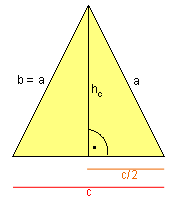 Wenn c und hc gegeben sind, kann a berechnet werden!
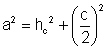 Wenn a und hc gegeben sind, kann a berechnet werden!
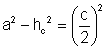 Wenn a und c gegeben sind, kann hc berechnet werden!
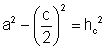 AufgabenVon einem gleichschenkligen Dreieck kennt man die Seite a= 7,8 cm und die Seite 
c= 6 cm. Berechne hc!
(Skizze!)
Die Basis eines gleichschenkligen Dreiecks ist 18 cm lang. Die Summe der beiden Schenkellängen ist um 12 größer als die Länge der Basis.Wie groß ist der Flächeninhalt des Dreiecks?